   Rangos Research CenterHistopathology Core Laboratory  3537Work Request and Disclosure FormALL work requests MUST complete this formCLIENT INFORMATIONName of Requestor:		    ______________________________________Department:                                  ______________________________________CHP/UPMC network login ID      ______________________________________Lab Location:			    ______________________________________Phone Number:		    ______________________________________Email Address:			    ______________________________________Principal Investigator:                  ______________________________________	Please Check:		             CHP/Peds Faculty		 Pitt Faculty   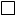 UPMC Faculty 			 Other (specify)      Cost Center Number (indicate the complete number):	CHP		____________________________________________	UPMC		____________________________________________	Pitt		____________________________________________	Other (If institutional Purchase Order, specify exact PO # and billing contact)			____________________________________________			____________________________________________			____________________________________________			____________________________________________Type of work request:		___________	# of specimens submitted___________	Routine tissue processing only___________	H&E (frozen or FFPE)___________	Unstained blanks/ slides cut___________	Special stains            Stain(s) requested:	___________	IHC (immunohistochemistry) staining (antibody provided by researcher)___________	Double label IHC staining___________	Antibody work-upDISCLOSURE:Origin of samples:Species:	      Human	      Mouse        Rat         Other (specify)   ________________Tissue type(s):		Embedding type:    Paraffin       FrozenFixation:                   Unfixed       Fixed	Solution specimens received in:       	_____________________________Specimen ID:Please try to submit your specimens in the morning which may allow a faster turn-around-time.  Thank you!USER CERTIFICATIONAll information I indicated in this Work Request and Disclosure Form are true and correct. I am a designated user of ____________________________ (Name of Principal Investigator). The requested work here is part of my PI’s research program that I understand is compliant with University guidelines for the responsible conduct of research.	Printed Name of User:		_____________________________	Signature of User/Requestor:  	_____________________________Date:					_____________________________